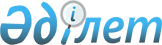 О внесении изменений в решение Бокейординского районного маслихата от 25 декабря 2018 года №22-2 "О районном бюджете на 2019 - 2021 годы"
					
			Утративший силу
			
			
		
					Решение Бокейординского районного маслихата Западно-Казахстанской области от 7 июня 2019 года № 27-1. Зарегистрировано Департаментом юстиции Западно-Казахстанской области 10 июня 2019 года № 5714. Утратило силу решением Бокейординского районного маслихата Западно-Казахстанской области от 4 марта 2020 года № 36-3
      Сноска. Утратило силу решением Бокейординского районного маслихата Западно-Казахстанской области от 04.03.2020 № 36-3 (вводится в действие со дня первого официального опубликования).
      В соответствии с Бюджетным кодексом Республики Казахстан от 4 декабря 2008 года, Законом Республики Казахстан от 23 января 2001 года "О местном государственном управлении и самоуправлении в Республике Казахстан" Бокейординский районный маслихат РЕШИЛ:
      1. Внести в решение Бокейординского районного маслихата от 25 декабря 2018 года №22-2 "О районном бюджете на 2019 - 2021 годы" (зарегистрированное в Реестре государственной регистрации нормативных правовых актов №5483, опубликованное 9 января 2019 года в Эталонном контрольном банке нормативных правовых актов Республики Казахстан) следующие изменения:
      пункт 1 изложить в следующей редакции:
      "1. Утвердить районный бюджет на 2019-2021 годы согласно приложениям 1, 2 и 3 соответственно, в том числе на 2019 год в следующих объемах:
      1) доходы – 4 333 563 тысячи тенге:
      налоговые поступления – 256 624 тысячи тенге;
      неналоговые поступления – 5 030 тысяч тенге;
      поступления от продажи основного капитала - 150 тысяч тенге;
      поступления трансфертов – 4 071 759 тысяч тенге; 
      2) затраты – 4 374 439 тысяч тенге;
      3) чистое бюджетное кредитование – 44 939 тысяч тенге:
      бюджетные кредиты – 68 176 тысяч тенге;
      погашение бюджетных кредитов – 23 237 тысяч тенге;
      4) сальдо по операциям с финансовыми активами - 0 тенге:
      приобретение финансовых активов - 0 тенге;
      поступления от продажи финансовых активов государства - 0 тенге;
      5) дефицит (профицит) бюджета - - 85 815 тысяч тенге;
      6) финансирование дефицита (использование профицита) бюджета - 85 815 тысяч тенге:
      поступление займов – 68 176 тысяч тенге;
      погашение займов – 23 237 тысяч тенге;
      используемые остатки бюджетных средств – 40 876 тысяч тенге.";
      приложение 1 к указанному решению изложить в новой редакции согласно приложению к настоящему решению.
      2. Руководителю аппарата Бокейординского районного маслихата (А.Хайруллин) обеспечить государственную регистрацию данного решения в органах юстиции, его официальное опубликование в Эталонном контрольном банке нормативных правовых актов Республики Казахстан.
      3. Настоящее решение вводится в действие с 1 января 2019 года. Районный бюджет на 2019 год
      (тысяч тенге)
					© 2012. РГП на ПХВ «Институт законодательства и правовой информации Республики Казахстан» Министерства юстиции Республики Казахстан
				
      Председатель сессии

Ж.Ашенов

      Секретарь маслихата

Е.Танатов
Приложение
к решению Бокейординского
районного маслихата
от 7 июня 2019 года №27-1Приложение 1
к решению Бокейординского
районного маслихата
от 25 декабря 2018 года №22-2
Категория
Категория
Категория
Категория
Категория
Сумма
Класс
Класс
Класс
Класс
Сумма
Подкласс
Подкласс
Подкласс
Сумма
Специфика
Специфика
Сумма
Наименование
Сумма
1
2
3
4
5
6
1) Доходы
4 333 563
1
Налоговые поступления
256 624
01
Подоходный налог 
97 432
2
Индивидуальный подоходный налог 
97 432
03
Социальный налог
113 140
1
Социальный налог
113 140
04
Налоги на собственность
43 475
1
Налоги на имущество
33 250
3
Земельный налог
169
4
Hалог на транспортные средства
7 956
5
Единый земельный налог
2 100
05
Внутренние налоги на товары работы и услуги
1 377
2
Акцизы
541
3
Поступление за использование природных и других ресурсов
700
4
Сборы за ведение предпринимательской и профессиональной деятельности
136
08
Обязательные платежи, взимаемые за совершение юридически значимых действий и (или) выдачу документов уполномоченными на то государственными органами или должностными лицами
1 200
1
Государственная пошлина
1 200
2
Неналоговые поступления
5 030
01
Доходы от государственной собственности
4 730
5
Доходы от аренды имущества, находящегося в государственной собственности
4 730
06
Прочие неналоговые поступления 
300
1
Прочие неналоговые поступления 
300
3
Поступления от продажи основного капитала
150
03
Продажа земли и нематериальных активов
150
1
Продажа земли 
150
4
Поступления трансфертов
4 071 759
02
Трансферты из вышестоящих органов государственного управления
4 071 759
2
Трансферты из областного бюджета
4 071 759

Функциональная группа

Функциональная группа

Функциональная группа

Функциональная группа

Функциональная группа
Сумма
Функциональная подгруппа
Функциональная подгруппа
Функциональная подгруппа
Функциональная подгруппа
Сумма
Администратор бюджетных программ
Администратор бюджетных программ
Администратор бюджетных программ
Сумма
Бюджетная программа
Бюджетная программа
Сумма
Наименование
Сумма
1
2
3
4
5
6
2) Затраты
4 374 439
01
Государственные услуги общего характера
260 391
1
Представительные, исполнительные и другие органы, выполняющие общие функции государственного управления
163 563
112
Аппарат маслихата района (города областного значения)
15 881
001
Услуги по обеспечению деятельности маслихата района (города областного значения)
15 881
122
Аппарат акима района (города областного значения)
74 021
001
Услуги по обеспечению деятельности акима района (города областного значения)
74 021
123
Аппарат акима района в городе, города районного значения, поселка, села, сельского округа
73 661
001
Услуги по обеспечению деятельности акима района в городе, города районного значения, поселка, села, сельского округа
63 341
022
Капитальные расходы государственного органа
10 320
2
Финансовая деятельность
1 066
459
Отдел экономики и финансов района (города областного значения)
1 066
003
Проведение оценки имущества в целях налогообложения
406
010
Приватизация, управление коммунальным имуществом, постприватизационная деятельность и регулирование споров, связанных с этим
660
9
Прочие государственные услуги общего характера
95 762
454
Отдел предпринимательства и сельского хозяйства района (города областного значения)
18 562
001
Услуги по реализации государственной политики на местном уровне в области развития предпринимательства и сельского хозяйства
18 562
458
Отдел жилищно-коммунального хозяйства, пассажирского транспорта и автомобильных дорог района (города областного значения)
36 651
001
Услуги по реализации государственной политики на местном уровне в области жилищно-коммунального хозяйства, пассажирского транспорта и автомобильных дорог
27 161
013
Капитальные расходы государственного органа
5 280
113
Целевые текущие трансферты из местных бюджетов
4 210
459
Отдел экономики и финансов района (города областного значения)
37 549
001
Услуги по реализации государственной политики в области формирования и развития экономической политики, государственного планирования, исполнения бюджета и управления коммунальной собственностью района (города областного значения)
26 158
026
Целевые текущие трансферты бюджетам города районного значения, села, поселка, сельского округа на повышение заработной платы отдельных категорий гражданских служащих, работников организаций, содержащихся за счет средств государственного бюджета, работников казенных предприятий в связи с изменением размера минимальной заработной платы
11 391
466
Отдел архитектуры, градостроительства и строительства района (города областного значения)
3 000
040
Развитие объектов государственных органов
3 000
02
Оборона
19 351
1
Военные нужды
5 440
122
Аппарат акима района (города областного значения)
5 440
005
Мероприятия в рамках исполнения всеобщей воинской обязанности
5 440
2
Организация работы по чрезвычайным ситуациям
13 911
122
Аппарат акима района (города областного значения)
13 911
006
Предупреждение и ликвидация чрезвычайных ситуаций масштаба района (города областного значения)
911
007
Мероприятия по профилактике и тушению степных пожаров районного (городского) масштаба, а также пожаров в населенных пунктах, в которых не созданы органы государственной противопожарной службы
13 000
04
Образование
2 134 461
1
Дошкольное воспитание и обучение
36 645
464
Отдел образования района (города областного значения)
36 645
009
Обеспечение деятельности организаций дошкольного воспитания и обучения
36 645
2
Начальное, основное среднее и общее среднее образование
1 929 762
457
Отдел культуры, развития языков, физической культуры и спорта района (города областного значения)
60 389
017
Дополнительное образование для детей и юношества по спорту
60 389
464
Отдел образования района (города областного значения)
1 869 218
003
Общеобразовательное обучение
1 748 088
006
Дополнительное образование для детей
121 130
466
Отдел архитектуры, градостроительства и строительства района (города областного значения)
155
021
Строительство и реконструкция объектов начального, основного среднего и общего среднего образования
155
9
Прочие услуги в области образования
168 054
464
Отдел образования района (города областного значения)
168 054
001
Услуги по реализации государственной политики на местном уровне в области образования 
13 450
005
Приобретение и доставка учебников, учебно-методических комплексов для государственных учреждений образования района (города областного значения)
98 314
007
Проведение школьных олимпиад, внешкольных мероприятий и конкурсов районного (городского) масштаба
975
015
Ежемесячные выплаты денежных средств опекунам (попечителям) на содержание ребенка-сироты (детей-сирот), и ребенка (детей), оставшегося без попечения родителей
3 770
067
Капитальные расходы подведомственных государственных учреждений и организаций
20 400
068
Обеспечение повышения компьютерной грамотности населения
547
113
Целевые текущие трансферты из местных бюджетов
30 598
05
Здравоохранение
147
9
Прочие услуги в области здравоохранения
147
123
Аппарат акима района в городе, города районного значения, поселка, аула (села), аульного (сельского) округа
147
002
Организация в экстренных случаях доставки тяжелобольных людей до ближайшей организации здравоохранения, оказывающей врачебную помощь
147
06
Социальная помощь и социальное обеспечение
588 582
1
Социальное обеспечение
309 899
451
Отдел занятости и социальных программ района (города областного значения)
309 899
005
Государственная адресная социальная помощь
309 899
2
Социальная помощь
241 976
451
Отдел занятости и социальных программ района (города областного значения)
241 976
002
Программа занятости
128 849
006
Оказание жилищной помощи
3 985
007
Социальная помощь отдельным категориям нуждающихся граждан по решениям местных представительных органов
42 970
010
Материальное обеспечение детей-инвалидов, воспитывающихся и обучающихся на дому
2 163
014
Оказание социальной помощи нуждающимся гражданам на дому
25 845
017
Обеспечение нуждающихся инвалидов обязательными гигиеническими средствами и предоставление услуг специалистами жестового языка, индивидуальными помощниками в соответствии с индивидуальной программой реабилитации инвалида
11 442
023
Обеспечение деятельности центров занятости населения
26 722
9
Прочие услуги в области социальной помощи и социального обеспечения
36 707
451
Отдел занятости и социальных программ района (города областного значения)
36 707
001
Услуги по реализации государственной политики на местном уровне в области обеспечения занятости и реализации социальных программ для населения
29 347
011
Оплата услуг по зачислению, выплате и доставке пособий и других социальных выплат
6 314
050
Обеспечение прав и улучшение качества жизни инвалидов в Республике Казахстан
1 046
07
Жилищно-коммунальное хозяйство
516 573
1
Жилищное хозяйство
399 416
458
Отдел жилищно-коммунального хозяйства, пассажирского транспорта и автомобильных дорог района (города областного значения)
2 000
004
Обеспечение жильем отдельных категорий граждан
2 000
466
Отдел архитектуры, градостроительства и строительства района (города областного значения)
397 416
003
Проектирование и (или) строительство, реконструкция жилья коммунального жилищного фонда
344 367
004
Проектирование, развитие и (или) обустройство инженерно-коммуникационной инфраструктуры
53 049
2
Коммунальное хозяйство
116 657
458
Отдел жилищно-коммунального хозяйства, пассажирского транспорта и автомобильных дорог района (города областного значения)
2 000
048
Развитие благоустройства городов и населенных пунктов
2 000
466
Отдел архитектуры, градостроительства и строительства района (города областного значения)
114 657
006
Развитие системы водоснабжения и водоотведения
114 657
3
Благоустройство населенных пунктов
500
458
Отдел жилищно-коммунального хозяйства, пассажирского транспорта и автомобильных дорог района (города областного значения)
500
016
Обеспечение санитарии населенных пунктов
500
08
Культура, спорт, туризм и информационное пространство
313 173
1
Деятельность в области культуры
147 072
457
Отдел культуры, развития языков, физической культуры и спорта района (города областного значения)
147 072
003
Поддержка культурно-досуговой работы
147 072
2
Спорт
17 683
457
Отдел культуры, развития языков, физической культуры и спорта района (города областного значения)
5 846
009
Проведение спортивных соревнований на районном (города областного значения) уровне
3 436
010
Подготовка и участие членов сборных команд района (города областного значения) по различным видам спорта на областных спортивных соревнованиях
2 410
466
Отдел архитектуры, градостроительства и строительства района (города областного значения)
11 837
008
Развитие объектов спорта
11 837
3
Информационное пространство
99 957
456
Отдел внутренней политики района (города областного значения)
12 722
002
Услуги по проведению государственной информационной политики
12 722
457
Отдел культуры, развития языков, физической культуры и спорта района (города областного значения)
87 235
006
Функционирование районных (городских) библиотек
87 235
9
Прочие услуги по организации культуры, спорта, туризма и информационного пространства
48 461
456
Отдел внутренней политики района (города областного значения)
32 877
001
Услуги по реализации государственной политики на местном уровне в области информации, укрепления государственности и формирования социального оптимизма граждан
14 758
003
Реализация мероприятий в сфере молодежной политики
18 119
457
Отдел культуры, развития языков, физической культуры и спорта района (города областного значения)
15 584
001
Услуги по реализации государственной политики на местном уровне в области культуры, развития языков, физической культуры и спорта 
15 184
032
Капитальные расходы подведомственных государственных учреждений и организаций
400
10
Сельское, водное, лесное, рыбное хозяйство, особо охраняемые природные территории, охрана окружающей среды и животного мира, земельные отношения
142 347
1
Сельское хозяйство
107 760
466
Отдел архитектуры, градостроительства и строительства района (города областного значения)
1 000
010
Развитие объектов сельского хозяйства
1 000
473
Отдел ветеринарии района (города областного значения)
106 760
001
Услуги по реализации государственной политики на местном уровне в сфере ветеринарии
11 294
005
Обеспечение функционирования скотомогильников (биотермических ям)
1 800
006
Организация санитарного убоя больных животных
4 650
010
'Проведение мероприятий по идентификации сельскохозяйственных животных
631
011
Проведение противоэпизоотических мероприятий
86 960
047
Возмещение владельцам стоимости обезвреженных (обеззараженных) и переработанных без изъятия животных, продукции и сырья животного происхождения, представляющих опасность для здоровья животных и человека
1 425
6
Земельные отношения
13 991
463
Отдел земельных отношений района (города областного значения)
13 991
001
Услуги по реализации государственной политики в области регулирования земельных отношений на территории района (города областного значения)
13 991
9
Прочие услуги в области сельского, водного, лесного, рыбного хозяйства, охраны окружающей среды и земельных отношений
20 596
459
Отдел экономики и финансов района (города областного значения)
20 596
099
Реализация мер по оказанию социальной поддержки специалистов
20 596
11
Промышленность, архитектурная, градостроительная и строительная деятельность
10 978
2
Архитектурная, градостроительная и строительная деятельность
10 978
466
Отдел архитектуры, градостроительства и строительства района (города областного значения)
10 978
001
Услуги по реализации государственной политики в области строительства, улучшения архитектурного облика городов, районов и населенных пунктов области и обеспечению рационального и эффективного градостроительного освоения территории района (города областного значения)
10 978
12
Транспорт и коммуникации
48 212
1
Автомобильный транспорт
48 212
458
Отдел жилищно-коммунального хозяйства, пассажирского транспорта и автомобильных дорог района (города областного значения)
48 212
023
Обеспечение функционирования автомобильных дорог
36 992
045
Капитальный и средний ремонт автомобильных дорог районного значения и улиц населенных пунктов
11 220
13
Прочие
23 649
9
Прочие
23 649
458
Отдел жилищно-коммунального хозяйства, пассажирского транспорта и автомобильных дорог района (города областного значения)
14 653
040
Реализация мер по содействию экономическому развитию регионов в рамках Программы развития регионов до 2020 года
14 653
459
Отдел экономики и финансов района (города областного значения)
8 996
012
Резерв местного исполнительного органа района (города областного значения) 
8 996
15
Трансферты
316 575
1
Трансферты
316 575
459
Отдел экономики и финансов района (города областного значения)
316 575
006
Возврат неиспользованных (недоиспользованных) целевых трансфертов
941
024
Целевые текущие трансферты из нижестоящего бюджета на компенсацию потерь вышестоящего бюджета в связи с изменением законодательства
129 147
038
Субвенции
178 187
051
Трансферты органам местного самоуправления
8 300
3) Чистое бюджетное кредитование
44 939
Бюджетные кредиты
68 176
10
Сельское, водное, лесное, рыбное хозяйство, особо охраняемые природные территории, охрана окружающей среды и животного мира, земельные отношения
68 176
9
Прочие услуги в области сельского, водного, лесного, рыбного 
хозяйства, охраны окружающей среды и земельных отношений
68 176
459
Отдел экономики и финансов района (города областного значения)
68 176
018
Бюджетные кредиты для реализации мер социальной поддержки специалистов
68 176
16
Погашение займа
23 237
1
Погашение займа
23 237
459
Отдел экономики и финансов района (города областного значения)
23 237
005
Погашение долга местного исполнительного органа перед вышестоящим бюджетом
23 237
Категория
Категория
Категория
Категория
Категория
Сумма
Сумма
Подкласс
Подкласс
Подкласс
Сумма
Специфика
Специфика
Сумма
Наименование
Сумма
5
Погашение бюджетных кредитов
23 237
01
Погашение бюджетных кредитов
23 237
1
Погашение бюджетных кредитов, выданных из государственного бюджета
23 237
4) Сальдо по операциям с финансовыми активами
0
Функциональная группа
Функциональная группа
Функциональная группа
Функциональная группа
Функциональная группа
Сумма
Функциональная подгруппа
Функциональная подгруппа
Функциональная подгруппа
Функциональная подгруппа
Сумма
Администратор бюджетных программ
Администратор бюджетных программ
Администратор бюджетных программ
Сумма
Бюджетная программа
Бюджетная программа
Сумма
Наименование
Сумма
Приобретение финансовых активов
0
Категория
Категория
Категория
Категория
Категория
Сумма
Класс
Класс
Класс
Класс
Сумма
Подкласс
Подкласс
Подкласс
Сумма
Специфика
Специфика
Сумма
Наименование
Сумма
6
Поступления от продажи финансовых активов государства
0
01
Поступления от продажи финансовых активов государства
0
1
Поступления от продажи финансовых активов внутри страны
0
5) Дефицит (профицит) бюджета 
-85 815
6) Финансирование дефицита бюджета (использование профицита)
85 815
Поступление займов
68 176
Погашение займов
23 237
Используемые остатки бюджетных средств 
40 876